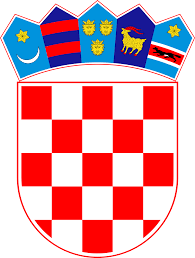 POZIV ZA DOSTAVU PONUDEPoštovani, 	Naručitelj Osnovna škola SPINUT, Split, pokrenuo je postupak jednostavne nabave za nabavu. Javni naručitelj jednostavne nabave je Osnovna škola SPINUT, Split , OIB: 36353355850. Predmet nabave je KRUH i KRUŠNI PROIZVODI  - Evidencijski broj nabave  10-2023Procijenjena vrijednost nabave iznosi 5.000,000 u koji iznos nije uračunat PDV-e, i to Prema opisu i specifikaciji:OPIS PREDMETA NABAVE:Predmet nabave je nabava je nabava specificirane kuhinjske opreme  - Evidencijski broj nabave  10-2023-Kruh i krušni proizvodiGospodarski subjekt ili ponuditelj može dostaviti ponudu samo za jednu  ili sve grupe nabave.EVIDENCIJSKI BROJ NABAVE:Predmet nabave je nabava je nabava Kruh i krušni proizvodi - Evidencijski broj nabave  10-2023UVJETI NABAVE:Vaša ponuda treba ispuniti slijedeće uvjete:Način izvršenja: Ugovor. Rok izvršenja: odmah od dana zaključenja ugovora, sukcesivno za vrijeme trajanja ugovora.Rok valjanosti ponude: 30 dana od dana otvaranja ponude. Mjesto izvršenja: Osnovna škola SPINUT, Split, Teslina 12, 21000 Split. Isporuka robe je prema narudžbi, svakodnevno  od 6,30 do 7,30 sati ujutro, a prema potrebi i dodatna isporuka do 14,00 sati. Rok način i uvjeti plaćanja: 30 dana od dana zaprimanja valjanog računaCijena ponude: Cijenu ponude formirati na bazi jediničnih cijena prema stavkama troškovnika.Jedinične cijene su nepromjenjive.Cijena ponude je nepromjenjiva za vrijeme trajanja ugovora.Cijena ponude izražava se u eurima.Cijena ponude piše se brojkama, bez poreza na dodanu vrijednost. U cijenu ponude bez poreza na dodanu vrijednost moraju biti uračunati svi troškovi i popusti.Porez na dodanu vrijednost iskazuje se posebno iza cijene ponude.Ukupnu cijenu ponude čini cijena ponude s porezom na dodanu vrijednost.Kriterij za odabir ponude je optimalna ponuda , najniža cijena.4.   DOKAZI/ISPRAVE KOJIMA SE UTVRĐUJE DA NEMA RAZLOGA ZA ISKLJUČENJE PONUDITELJA: Naručitelj će isključiti ponuditelja iz postupka ove nabave ako ne dostavi slijedeće isprave: 4.1. Izjavu o nekažnjavanju koju daje osoba ovlaštena za zastupanje gospodarskog subjekta da gospodarskom subjektu i osoba ovlaštena po zakonu za zastupanje gospodarskog subjekta nisu pravomoćno osuđeni za jedno ili više kaznenih djela navedenih u članku 251. Zakona o javnoj nabavi („Narodne novine“ broj 120/16), (priložen obrazac). 4.2. Potvrda porezne uprave o stanju duga ili jednakovrijedan dokument nadležnog tijela, kojom ponuditelj dokazuje da je ispunio obvezu plaćanja svih dospjelih poreznih obveza i obveza za mirovinsko i zdravstveno osiguranje, osim ako mu prema posebnom zakonu plaćanje tih obveza nije dopušteno ili je odobrena odgoda plaćanja (primjerice u postupku pred stečajne nagodbe),– potvrda ne smije biti starija od 30 dana računajući od dana primitka poziva za dostavu ponude.5.   DOKAZI SPOSOBNOSTI: 	Ponuditelj je dužan dostaviti slijedeće dokaze sposobnosti kako bi dokazao sposobnost u ovom postupku nabave:5.1. Dokazi  sposobnosti za obavljanje profesionalne djelatnosti:Ponuditelj mora dokazati svoj upis u sudski, obrtni, strukovni ili drugi odgovarajući registar u državi njegova poslovnog nastanka iz kojeg mora biti vidljivo da je gospodarski subjekt registriran za obavljanje djelatnosti koja je predmet nabave sukladno članku 257. Zakona.5.2. Dokazi ekonomske i financijske sposobnosti:Dokaz o solventnosti: BON 2 ili SOL 2 obrazac odnosno dokument izdan od bankarskih ili drugih financijskih institucija kojima se dokazuje solventnost gospodarskog subjekta iz kojeg je vidljivo da ponuditelj u posljednjih šest mjeseci nije bio u blokadi računa.5.3. Dokazi tehničke i stručne sposobnosti:Sukladno članku 270. ZJN 2016 gospodarski subjekt dostavlja potvrdu koju izdaje nadležno tijelo, odnosno Rješenje / Uvjerenje nadležnog ministarstva ili Potvrdu nadležnog županijskog tijela, da ponuditelj ima integriran HACCP sustav samokontrole ili HRN EN ISO 22000 sustavi upravljanja sigurnošću hrane sukladno Zakonu o hrani („Narodne novine“ broj 81/13,14/14, 30/15) i Pravilniku o higijeni hrane („Narodne novine“ broj 81/13), odnosno potvrda ovlaštene tvrtke za certificiranje o uvedenom HACCP sustavu upravljanja (primjeni) HACCP načela. Za dokazivanje sposobnosti prilaže se Rješenje / Uvjerenje / Potvrda ili Certifikat iz kojih se mora vidjeti da ponuditelj ima implementiran HACCP sustav (uspostavljanje i provođenje redovitih preventivnih sustava kontrole prema načelima HACCP-a).7.    SASTAVNI DIJELOVI PONUDE: 	Ponuda treba sadržavati:Ponudbeni list (popunjen i potpisan od strane ponuditelja),Troškovnik (ispunjen i potpisan od strane ponuditelja),Dokazi (traženi dokumenti sukladno ovoj dokumentacija za nadmetanje),Izjava o nekažnjavanju,Ukoliko se ponuditelji javljaju na više grupa dovoljno je samo jednom dostaviti tražene dokumente (Potvrda porezne uprave o stanju duga,  Upis u sudski, obrtni, strukovni ili drugi odgovarajući registar, Dokaz o solventnosti: BON 2 ili SOL 2 obrazac, Rješenje / Uvjerenje / Potvrda ili Certifikat iz kojih se mora vidjeti da ponuditelj ima implementiran HACCP sustav).8.  NAČIN, MJESTO I ROK ZA DOSTAVU PONUDE:	Ponuda se dostavlja na Ponudbenom listu i troškovniku iz ovog Poziva za dostavu ponude, a koje je potrebno ispuniti i potpisati od strane ovlaštene osobe ponuditelja.         Naručitelj neće prihvatiti ponudu koja ne ispunjava uvjete i zahtjeve vezane uz predmet nabave iz ovog Poziva za dostavu ponude. Rok za dostavu ponude: do 31.10.2023.g. do 12:00 sati         Način dostave ponude: ponude se dostavljaju elektroničkom poštom sanja.cagalj@skole.hr ili ured@os-spinut-st.skole.hr ili na protokol u tajništvu škole9. OSTALO: Osoba za kontakt: Sanja Čagalj, ravnateljica školeTel: 0959081484Adresa elektroničke pošte: sanja.cagalj@skole.hrNa ovaj postupak se ne primjenjuju odredbe Zakona o javnoj nabavi i naručitelj zadržava pravo poništiti ovaj postupak nabave u bilo kojem trenutku, odnosno ne odabrati niti jednu ponudu, a sve bez ikakvih obveza ili naknada bilo koje vrste prema ponuditeljima.Naručitelj ne snosi nikakve troškove u svezi sa sudjelovanjem ponuditelja u ovom postupku.Obavijest o rezultatima predmetne nabave: Pisanu obavijest o rezultatima nabave Naručitelj će dostaviti ponuditelju u roku 15 dana od dana isteka roka za dostavu ponude. RAVNATELJICA ŠKOLE						   Sanja Čagalj, prof.Prilozi:Ponudbeni listoviTroškovniciIzjave o nekažnjavanjuREPUBLIKA HRVATSKA                                                                  OSNOVNA ŠKOLA SPINUT                                                                                                   Teslina 12, 21000 Split                                                                                              KLASA: 406-03/23-01/24                                                                                                                                        URBROJ: 2181-1-277-23-1                                                                                                           Split, 24.10.2023.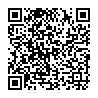 